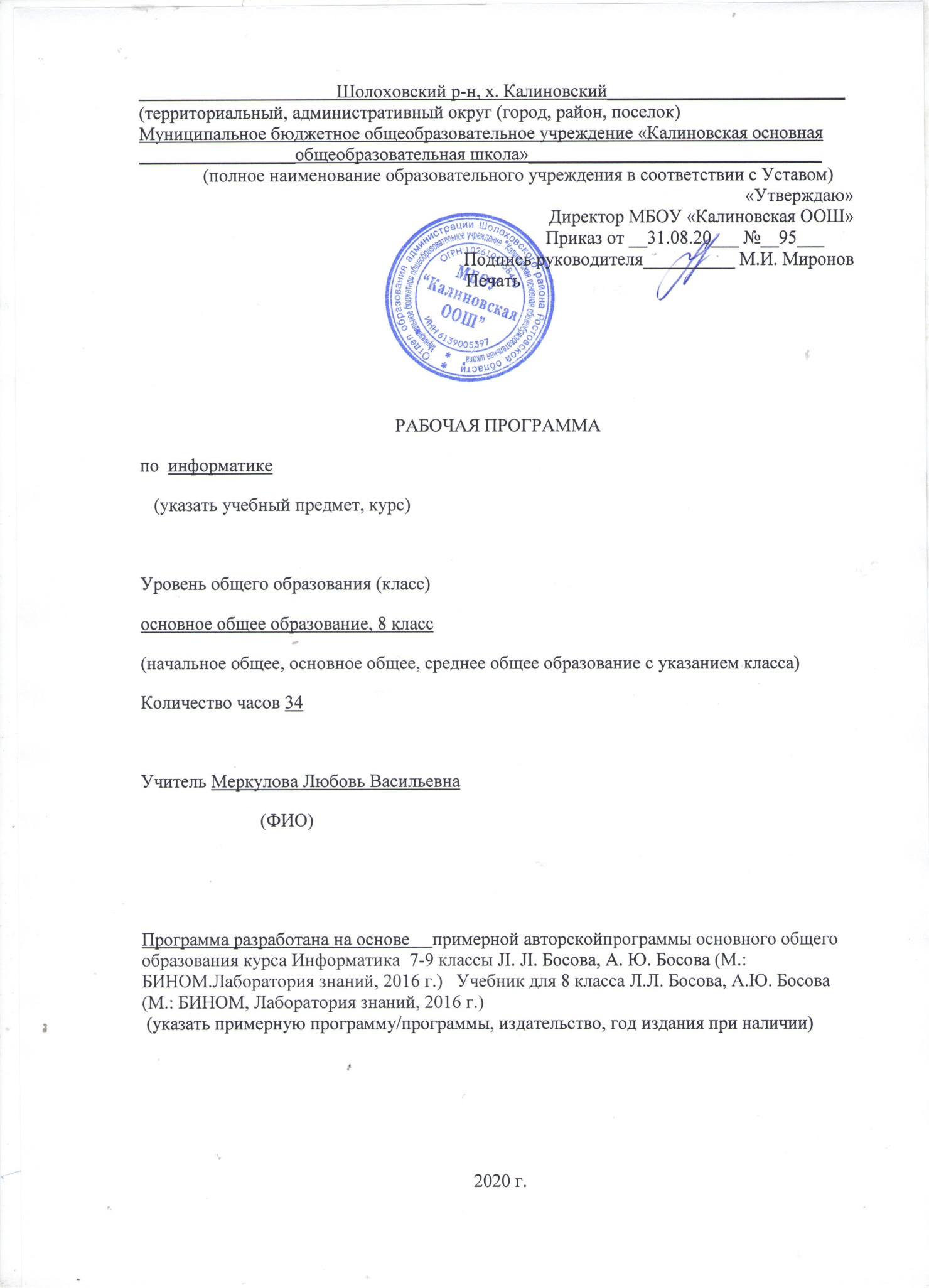 1.  Планируемые результаты освоения учебного курсаРабота по учебно – методическому комплексу примерной авторскойпрограммы основного общего образования курса Информатика  7-9 классы JI. JI. Босова, А. Ю. Босова (М.: БИНОМ.Лаборатория знаний, 2016 г.), учебник «Информатика» для  8 класса  с  учетом требований федерального компонента  государственного  стандарта основного общего образования  призвана обеспечить достижение личностных, метапредметных, предметных и коммуникативных результатов.                 Ожидается, что обучающиеся по завершению обучения смогут демонстрировать следующие результаты в освоении информатики::2. Содержание учебного предмета, курсаТематическое планирование по информатике 8 класс.СОГЛАСОВАНО                                                                    СОГЛАСОВАНОПротокол заседания                                                           Заместитель директора по УВРметодического совета                                                        _____________ С.А. ЛысенковМБОУ «Калиновская ООШ»                                                           подписьот ____________2020__ года №___                                  _____  _________ 2020__ года____________  С.А. Лысенков                                                            (дата)                                    подпись руководителя МС     ФИО№ п/пРазделы учебного курсаКомпетенции Научится Получит возможность научиться1Математические основы информатики. Личностные -способности увязать учебное содержание с собственным жизненным опытом, понять значимость подготовки в области информатики в условиях развития информационного общества; готовность к повышению своего образовательного уровня и продолжению обучения с использованием средств и методов информатики.- широкому спектру умений и навыков использования средств информационных и коммуникационных технологий для сбора, хранения, преобразования и передачи различных видов информации, навыки создания личного информационного пространства.1Математические основы информатики. Предметные - записывать в двоичной системе целые числа от 0 до 1024;- переводить целые двоичные числа в десятичную систему счисления;- складывать и вычитать числа в двоичной записи;- формирование умений формализации и структурирования информации, умения выбирать способ представления данных в соответствии с поставленной задачей – таблицы, схемы, графики, диаграммы, с использованием соответствующих программных средств обработки данных.- переводить небольшие десятичные числа из восьмеричной и шестнадцатеричной систем счисления в десятичную систему счисления;- развитию алгоритмического мышления, необходимого для профессиональной деятельности в современном обществе.1Математические основы информатики. Метапредметные – организовывать самостоятельную деятельность с учётом требований её безопасности, сохранности  оборудования, организации места занятий.планировать (в сотрудничестве с учителем, с одноклассниками или самостоятельно) свои действия в соответствии с решаемыми учебно-познавательными, учебно-практическими, экспериментальными задачами.1Математические основы информатики. Коммуникативные  – анализировать и объективно оценивать результаты собственного труда, находить возможности и способы их улучшения.–  удерживать учебную задачу, выбирать действия в соответствии с поставленной задачей и условиями ее реализации. 2Основы алгоритмизации.Личностные –проявлять положительные качества личности и управлять своими эмоциями в различных (нестандартных) ситуациях и условиях–  оказывать бескорыстную помощь своим сверстникам, находить с ними общий язык и общие интересы.2Основы алгоритмизации.Предметные - оперировать алгоритмическими конструкциями «следование», «ветвление», «цикл»;- понимать термины «исполнитель», «формальный исполнитель», «система команд исполнителя СКИ» и др.;- использовать различные средства самоконтроля с учетом специфики изучаемого предмета - исполнять алгоритмы, содержащие ветвление и повторения, для формального исполнителя с заданной системой команд;-выбирать наиболее эффективные решения поставленной задачи;- развитию умений составить и записать алгоритм для конкретного исполнителя;2Основы алгоритмизации.Метапредметные  - общаться и взаимодействовать со сверстниками на принципах взаимоуважения и взаимопомощи, дружбы и толерантности;– обеспечивать защиту и сохранность природы во время активного отдыха и занятий физической культурой; - -планировать (в сотрудничестве с учителем, с одноклассниками или самостоятельно) свои действия в соответствии с решаемыми учебно-познавательными, учебно-практическими, экспериментальными задачами; 2Основы алгоритмизации.Коммуникативные– определять наиболее рациональную последовательность действий по коллективному выполнению учебной задачи (план, алгоритм), а также адекватно оценивать и применять свои способности в коллективной деятельности.–  планировать последовательность действий для достижения какой-либо цели (личной, коллективной, учебной, игровой и др.);-управлять эмоциями при общении со сверстниками и взрослыми.3Начала программирования.Личностные – проявлять  трудолюбие и упорство в достижении поставленных целей;–  формировать навыки и умения безопасного и целесообразного поведения при работе с компьютерными программами и в Интернете, умения соблюдать нормы информационной этики и права.3Начала программирования.Предметные - записывать на выбранном языке программирования арифметические и логические выражения и вычислять их значения;– формировать знания об алгоритмических конструкциях, логических значениях и операциях; знакомство с одним из языков программирования и основными алгоритмическими структурами — линейной, условной и циклической;- разрабатывать в среде формального исполнителя короткие алгоритмы, содержащие базовые алгоритмические конструкции;– в доступной форме объяснять правила программированияанализировать и находить ошибки, эффективно их исправлять.3Начала программирования.Метапредметные – организовывать самостоятельную деятельность с учётом требований её безопасности, сохранности  оборудования, организации места занятий.-контролировать выполнение действий, вносить необходимые коррективы 3Начала программирования.Коммуникативные– формировать представления о компьютере как универсальном устройстве обработки информации.–  развивать основные навыки и умения использования компьютерных устройств.№Раздел, темы учебного курсаКоличество часов на разделФормы контроля1Математические основы информатики.Цели изучения курса информатики и ИКТ. Техника безопасности и организация рабочего места. Общие сведения о системах счисления. Непозиционные системы счисления.Позиционные системы счисления. Развёрнутая и свёрнутая форма записи чисел.Двоичная система счисления. Восьмеричная система счисления.Шестнадцатеричные системы счисления.Перевод чисел из 2-й, 8-й и 16-й в десятичную систему счисления.Правило перевода целых десятичных чисел в систему счисления с основанием q.Двоичная арифметика.Представление целых и вещественных чисел в компьютере.Представление текстов в компьютере. Представление графических изображений в компьютере.Элементы алгебры логики. Высказывание. Логические операции.Свойства логических операций. Логические элементы. 13Контрольная работа №1. 2Основы алгоритмизации.Понятие алгоритма.Исполнитель алгоритма. Разнообразие исполнителей алгоритмов.Свойства алгоритма. Возможность автоматизации деятельности человека.Способы записи алгоритмов. Объекты алгоритмов. Величины и выражения. Арифметические выражения.Логические выражения. Команда присваивания.Табличные величины. Алгоритмическая конструкция «следование». Линейные алгоритмы для исполнителя Робот.Алгоритмическая конструкция «ветвление». Исполнение разветвляющихся алгоритмов.Полная и неполная формы ветвления. Простые и составные условия.Алгоритмическая конструкция «повторение». Цикл с заданным условием продолжения работы.Циклические алгоритмы с заданным условием продолжения работы для исполнителя Робот9Контрольная работа №2. 3Начала программирования. Общие сведения о языке программирования Паскаль.Организация ввода и вывода данных. Первая программа.Программирование линейных алгоритмов.Программирование разветвляющихся алгоритмов. Условный оператор.Составной оператор. Многообразие способов записи ветвлений.Программирование циклов с заданным условием продолжения работы. Программирование циклов с заданным числом повторений.10Контрольная работа №3. Итоговое повторение2Итоговая контрольная работаИтого:34№Раздел, тема урока Кол-во часовДата план/факПредметные компетенцииВид учебной деятельностиД/зМатематические основы информатики.Инструктаж по технике безопасности. Введение в предмет. Общие сведения о системах счисления102.09.20Знание техники безопасности на уроках информатики.Умение выявлять различие в унарных, позиционных и непозиционных системах счисления.Умение анализировать логическую структуру высказываний.Умение переводить целые числа из десятичной системы счисления в двоичную, восьмеричную, шестнадцатеричную и обратно.Умение выполнять операции сложения и умножения над небольшими двоичными числами.Умение записывать вещественные числа в естественной и нормальной формах, строитьтаблицы истинности для логических выражений, вычислять логическое значение логического выражения.Рассказ учителя.Фронтальная работа с классомВведениеПозиционные и непозиционные системы счисления109. 09.20Знание техники безопасности на уроках информатики.Умение выявлять различие в унарных, позиционных и непозиционных системах счисления.Умение анализировать логическую структуру высказываний.Умение переводить целые числа из десятичной системы счисления в двоичную, восьмеричную, шестнадцатеричную и обратно.Умение выполнять операции сложения и умножения над небольшими двоичными числами.Умение записывать вещественные числа в естественной и нормальной формах, строитьтаблицы истинности для логических выражений, вычислять логическое значение логического выражения.Устный опрос, работа у доски, работа в группах.Самостоятельное выполнение заданий§1.1.1Двоичная, восьмеричная и шестнадцатеричная системы счисления116. 09.20Знание техники безопасности на уроках информатики.Умение выявлять различие в унарных, позиционных и непозиционных системах счисления.Умение анализировать логическую структуру высказываний.Умение переводить целые числа из десятичной системы счисления в двоичную, восьмеричную, шестнадцатеричную и обратно.Умение выполнять операции сложения и умножения над небольшими двоичными числами.Умение записывать вещественные числа в естественной и нормальной формах, строитьтаблицы истинности для логических выражений, вычислять логическое значение логического выражения.Рассказ учителя. Работа по учебнику в тетрадях§1.1.2-1.1.4Перевод чисел из 10-ой системы счисления в 2, 8, 16-ю системы счисления123. 09.20Знание техники безопасности на уроках информатики.Умение выявлять различие в унарных, позиционных и непозиционных системах счисления.Умение анализировать логическую структуру высказываний.Умение переводить целые числа из десятичной системы счисления в двоичную, восьмеричную, шестнадцатеричную и обратно.Умение выполнять операции сложения и умножения над небольшими двоичными числами.Умение записывать вещественные числа в естественной и нормальной формах, строитьтаблицы истинности для логических выражений, вычислять логическое значение логического выражения.Работа по учебнику в тетрадях§1.1.5Перевод чисел из 2, 8, 16-ой систем счисления в 10-ю систему счисления.130. 09.20Знание техники безопасности на уроках информатики.Умение выявлять различие в унарных, позиционных и непозиционных системах счисления.Умение анализировать логическую структуру высказываний.Умение переводить целые числа из десятичной системы счисления в двоичную, восьмеричную, шестнадцатеричную и обратно.Умение выполнять операции сложения и умножения над небольшими двоичными числами.Умение записывать вещественные числа в естественной и нормальной формах, строитьтаблицы истинности для логических выражений, вычислять логическое значение логического выражения.Индивидуальная работа (презентация).§1.1.5Двоичная арифметика. Арифметические операции в позиционных системах счисления107. 10.20Знание техники безопасности на уроках информатики.Умение выявлять различие в унарных, позиционных и непозиционных системах счисления.Умение анализировать логическую структуру высказываний.Умение переводить целые числа из десятичной системы счисления в двоичную, восьмеричную, шестнадцатеричную и обратно.Умение выполнять операции сложения и умножения над небольшими двоичными числами.Умение записывать вещественные числа в естественной и нормальной формах, строитьтаблицы истинности для логических выражений, вычислять логическое значение логического выражения.Работа по учебнику в тетрадях§1.1.6Представление целых, вещественных чисел114. 10.20Знание техники безопасности на уроках информатики.Умение выявлять различие в унарных, позиционных и непозиционных системах счисления.Умение анализировать логическую структуру высказываний.Умение переводить целые числа из десятичной системы счисления в двоичную, восьмеричную, шестнадцатеричную и обратно.Умение выполнять операции сложения и умножения над небольшими двоичными числами.Умение записывать вещественные числа в естественной и нормальной формах, строитьтаблицы истинности для логических выражений, вычислять логическое значение логического выражения.Фронтальная работа с классом§1.2Высказывание. Логические операции121. 10.20Знание техники безопасности на уроках информатики.Умение выявлять различие в унарных, позиционных и непозиционных системах счисления.Умение анализировать логическую структуру высказываний.Умение переводить целые числа из десятичной системы счисления в двоичную, восьмеричную, шестнадцатеричную и обратно.Умение выполнять операции сложения и умножения над небольшими двоичными числами.Умение записывать вещественные числа в естественной и нормальной формах, строитьтаблицы истинности для логических выражений, вычислять логическое значение логического выражения.Устный опрос, работа у доски, работа в группах.§1.3.1-1.3.2Построение таблиц истинности для логических выражений111.11.20Знание техники безопасности на уроках информатики.Умение выявлять различие в унарных, позиционных и непозиционных системах счисления.Умение анализировать логическую структуру высказываний.Умение переводить целые числа из десятичной системы счисления в двоичную, восьмеричную, шестнадцатеричную и обратно.Умение выполнять операции сложения и умножения над небольшими двоичными числами.Умение записывать вещественные числа в естественной и нормальной формах, строитьтаблицы истинности для логических выражений, вычислять логическое значение логического выражения.Работа на компьютере§1.3.3Свойства логических операций118.11.20Знание техники безопасности на уроках информатики.Умение выявлять различие в унарных, позиционных и непозиционных системах счисления.Умение анализировать логическую структуру высказываний.Умение переводить целые числа из десятичной системы счисления в двоичную, восьмеричную, шестнадцатеричную и обратно.Умение выполнять операции сложения и умножения над небольшими двоичными числами.Умение записывать вещественные числа в естественной и нормальной формах, строитьтаблицы истинности для логических выражений, вычислять логическое значение логического выражения.Выполнение заданий под контролем учителя§1.3.4Решение логических задач125.11.20Знание техники безопасности на уроках информатики.Умение выявлять различие в унарных, позиционных и непозиционных системах счисления.Умение анализировать логическую структуру высказываний.Умение переводить целые числа из десятичной системы счисления в двоичную, восьмеричную, шестнадцатеричную и обратно.Умение выполнять операции сложения и умножения над небольшими двоичными числами.Умение записывать вещественные числа в естественной и нормальной формах, строитьтаблицы истинности для логических выражений, вычислять логическое значение логического выражения.Индивидуальная работапо карточкам§1.3.5Логические элементы102.12.20Знание техники безопасности на уроках информатики.Умение выявлять различие в унарных, позиционных и непозиционных системах счисления.Умение анализировать логическую структуру высказываний.Умение переводить целые числа из десятичной системы счисления в двоичную, восьмеричную, шестнадцатеричную и обратно.Умение выполнять операции сложения и умножения над небольшими двоичными числами.Умение записывать вещественные числа в естественной и нормальной формах, строитьтаблицы истинности для логических выражений, вычислять логическое значение логического выражения.Работа по учебнику в тетрадях§1.3.6, подг. к тестуКонтрольная работа №1109.12.20Знание техники безопасности на уроках информатики.Умение выявлять различие в унарных, позиционных и непозиционных системах счисления.Умение анализировать логическую структуру высказываний.Умение переводить целые числа из десятичной системы счисления в двоичную, восьмеричную, шестнадцатеричную и обратно.Умение выполнять операции сложения и умножения над небольшими двоичными числами.Умение записывать вещественные числа в естественной и нормальной формах, строитьтаблицы истинности для логических выражений, вычислять логическое значение логического выражения.Индивидуальная работаПовторить §1.1 -§1.3Основы алгоритмизации.Алгоритмы и исполнители116.12.20Умение определять по блок-схемам, для решения какой задачи предназначен данный алгоритм.Умение  строить цепочки команд, арифметические, строковые, логические выражения и вычислять их значения.Умение использовать готовые алгоритмы для конкретных исходных данных, преобразовывать запись алгоритма из одной формы в другую.Умение анализировать изменение значений величин при пошаговом выполнении алгоритма.Рассказ учителя. Фронтальная работа с классом§2.1Способы записи алгоритмов123.12.20Умение определять по блок-схемам, для решения какой задачи предназначен данный алгоритм.Умение  строить цепочки команд, арифметические, строковые, логические выражения и вычислять их значения.Умение использовать готовые алгоритмы для конкретных исходных данных, преобразовывать запись алгоритма из одной формы в другую.Умение анализировать изменение значений величин при пошаговом выполнении алгоритма.Работа по учебнику в тетрадях§2.2Объекты алгоритмов113.01.21Умение определять по блок-схемам, для решения какой задачи предназначен данный алгоритм.Умение  строить цепочки команд, арифметические, строковые, логические выражения и вычислять их значения.Умение использовать готовые алгоритмы для конкретных исходных данных, преобразовывать запись алгоритма из одной формы в другую.Умение анализировать изменение значений величин при пошаговом выполнении алгоритма.Работа на компьютере§2.3Алгоритмическая конструкция «следование»120.01.21Умение определять по блок-схемам, для решения какой задачи предназначен данный алгоритм.Умение  строить цепочки команд, арифметические, строковые, логические выражения и вычислять их значения.Умение использовать готовые алгоритмы для конкретных исходных данных, преобразовывать запись алгоритма из одной формы в другую.Умение анализировать изменение значений величин при пошаговом выполнении алгоритма.Индивидуальная работа§2.4.1Алгоритмическая конструкция «ветвление»127.01.21Умение определять по блок-схемам, для решения какой задачи предназначен данный алгоритм.Умение  строить цепочки команд, арифметические, строковые, логические выражения и вычислять их значения.Умение использовать готовые алгоритмы для конкретных исходных данных, преобразовывать запись алгоритма из одной формы в другую.Умение анализировать изменение значений величин при пошаговом выполнении алгоритма.Фронтальная работа с классом§2.4.2Алгоритмическая конструкция «повторение». Цикл с заданным условием продолжения работы103.02.21Умение определять по блок-схемам, для решения какой задачи предназначен данный алгоритм.Умение  строить цепочки команд, арифметические, строковые, логические выражения и вычислять их значения.Умение использовать готовые алгоритмы для конкретных исходных данных, преобразовывать запись алгоритма из одной формы в другую.Умение анализировать изменение значений величин при пошаговом выполнении алгоритма.Рассказ учителя.Фронтальная работа с классом§2.4.3Цикл с заданным условием окончания работы110.02.21Умение определять по блок-схемам, для решения какой задачи предназначен данный алгоритм.Умение  строить цепочки команд, арифметические, строковые, логические выражения и вычислять их значения.Умение использовать готовые алгоритмы для конкретных исходных данных, преобразовывать запись алгоритма из одной формы в другую.Умение анализировать изменение значений величин при пошаговом выполнении алгоритма.Устный опрос, работа у доски, работа в группах.	§2.4.3Цикл с заданным числом повторений117.02.21Умение определять по блок-схемам, для решения какой задачи предназначен данный алгоритм.Умение  строить цепочки команд, арифметические, строковые, логические выражения и вычислять их значения.Умение использовать готовые алгоритмы для конкретных исходных данных, преобразовывать запись алгоритма из одной формы в другую.Умение анализировать изменение значений величин при пошаговом выполнении алгоритма.Работа на компьютере§2.4.3, подг. к тестуКонтрольная работа №2124. 02.21Умение определять по блок-схемам, для решения какой задачи предназначен данный алгоритм.Умение  строить цепочки команд, арифметические, строковые, логические выражения и вычислять их значения.Умение использовать готовые алгоритмы для конкретных исходных данных, преобразовывать запись алгоритма из одной формы в другую.Умение анализировать изменение значений величин при пошаговом выполнении алгоритма.Индивидуальная работаПовторить §2.1 -§2.4Начала программированияОбщие сведения о языке программирования Паскаль103. 03.21Умение анализировать готовые программы, определять по программе, для решения какой задачи она предназначена, выявлять этапы решения задачи на компьютере.Умение программировать линейные алгоритмы, предлагающие вычисление арифметических выражений.Умение разрабатывать программы, содержащие операторы ветвления, цикла, в том числе с использованием логических операций.Рассказ учителя.Фронтальная работа с классом. §3.1Организация ввода и вывода данных110.03.21Умение анализировать готовые программы, определять по программе, для решения какой задачи она предназначена, выявлять этапы решения задачи на компьютере.Умение программировать линейные алгоритмы, предлагающие вычисление арифметических выражений.Умение разрабатывать программы, содержащие операторы ветвления, цикла, в том числе с использованием логических операций.Работа на компьютере§3.2Программирование линейных алгоритмов117.03.21Умение анализировать готовые программы, определять по программе, для решения какой задачи она предназначена, выявлять этапы решения задачи на компьютере.Умение программировать линейные алгоритмы, предлагающие вычисление арифметических выражений.Умение разрабатывать программы, содержащие операторы ветвления, цикла, в том числе с использованием логических операций.Работа на компьютере§3.3Программирование разветвляющихся алгоритмов. Условный оператор131.03.21Умение анализировать готовые программы, определять по программе, для решения какой задачи она предназначена, выявлять этапы решения задачи на компьютере.Умение программировать линейные алгоритмы, предлагающие вычисление арифметических выражений.Умение разрабатывать программы, содержащие операторы ветвления, цикла, в том числе с использованием логических операций.Работа на компьютере §3.4.1Составной оператор. Многообразие способов записи ветвлений107.04.21Умение анализировать готовые программы, определять по программе, для решения какой задачи она предназначена, выявлять этапы решения задачи на компьютере.Умение программировать линейные алгоритмы, предлагающие вычисление арифметических выражений.Умение разрабатывать программы, содержащие операторы ветвления, цикла, в том числе с использованием логических операций.Работа на компьютере§3.4.2-3.4.3Программирование циклов с заданным условием продолжения работы114.04.21Умение анализировать готовые программы, определять по программе, для решения какой задачи она предназначена, выявлять этапы решения задачи на компьютере.Умение программировать линейные алгоритмы, предлагающие вычисление арифметических выражений.Умение разрабатывать программы, содержащие операторы ветвления, цикла, в том числе с использованием логических операций.Устный опрос, работа у доски, работа в группах.§3.5.1Программирование циклов с заданным условием окончания работы121.04.21Умение анализировать готовые программы, определять по программе, для решения какой задачи она предназначена, выявлять этапы решения задачи на компьютере.Умение программировать линейные алгоритмы, предлагающие вычисление арифметических выражений.Умение разрабатывать программы, содержащие операторы ветвления, цикла, в том числе с использованием логических операций.Работа на компьютере§3.5.2Программирование циклов с заданным числом повторений128.04.21Умение анализировать готовые программы, определять по программе, для решения какой задачи она предназначена, выявлять этапы решения задачи на компьютере.Умение программировать линейные алгоритмы, предлагающие вычисление арифметических выражений.Умение разрабатывать программы, содержащие операторы ветвления, цикла, в том числе с использованием логических операций.Фронтальная работа с классом. Работа в парах.§3.5.3Различные варианты программирования циклического алгоритма105.05.21Умение анализировать готовые программы, определять по программе, для решения какой задачи она предназначена, выявлять этапы решения задачи на компьютере.Умение программировать линейные алгоритмы, предлагающие вычисление арифметических выражений.Умение разрабатывать программы, содержащие операторы ветвления, цикла, в том числе с использованием логических операций.Работа на компьютере§3.5.4, подг. к тестуКонтрольная работа №3112.05.21Умение анализировать готовые программы, определять по программе, для решения какой задачи она предназначена, выявлять этапы решения задачи на компьютере.Умение программировать линейные алгоритмы, предлагающие вычисление арифметических выражений.Умение разрабатывать программы, содержащие операторы ветвления, цикла, в том числе с использованием логических операций.Индивидуальная работаПовторить §3.1 -§3.5Итоговое повторениеОбобщение и повторение пройденного материала. Основные понятия курса119.05.21Владение основами самоконтроля, самооценки, принятия решенийФронтальная работа с классомПовторить гл.1-3Итоговое тестирование126.05.21Умение определять наиболее рациональную последовательность действий по коллективному выполнению учебной задачи (план, алгоритм), а также адекватно оценивать и применять свои способности.Индивидуальная работа Повторить гл.1-3